Bu form, biri Anabilim Dalı Başkanlığında kalmak diğeri Enstitüye gönderilmek üzere iki kopya doldurulacaktır. Elektronik ortamında doldurulmayan belge işleme alınmayacaktır.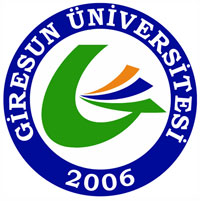 GİRESUN ÜNİVERSİTESİSOSYAL BİLİMLER ENSTİTÜSÜTEZ İZLEME KOMİTESİ ATAMA FORMU													.../.../20............................................................................................. Anabilim Dalı BaşkanlığınaDanışmanı olduğum aşağıda adı, soyadı ve programı yazılı Doktora öğrencisi Güz/Bahar döneminde yapılan yeterlik sınavında başarılı olmuştur. Öğrencinin tez izleme komitesinin oluşturulması hususunda gereğini bilgilerinize arz ederim. Öğrenci No	: ................................................              Adı Soyadı	: ................................................                                                                                                                                              ……………...……………..                                                                                                                                                                                                                                                                                                                	                                  Danışman SOSYAL BİLİMLER ENSTİTÜSÜ MÜDÜRLÜĞÜNEAnabilim Dalımız Doktora öğrencisi ...................................................................Doktora Yeterlik Komitesi tarafından başarılı bulunmuştur. Tez izleme komitesinin aşağıda belirtilen isimlerden oluşturulabilmesi hususunda gereğini arz ederim.                         							                            ………….…………...........									                  Anabilim Dalı Başkanı                    Ünvanı, Adı, Soyadı         Anabilim Dalı ve Alanı*	      Kurumu ve Bölümü* Alanlar Üniversiteler Arası Kurulca belirlenen Doçentlik anahtar sözcüklerine göre yazılacaktır.  	MADDE 40:(2) Tez izleme komitesi, biri danışman olmak üzere üç öğretim üyesinden oluşur. Kalan iki üyenin biri ilgili anabilim/bilim dalı içinden, diğeri ise öncelikli olarak bir başka yükseköğretim kurumundan veya Üniversite içindeki başka bir anabilim/bilim dalından seçilir. Tez izleme komitesi üyelerinin uzmanlık alanlarının tez konusu ile uyumlu olmasına, özellikle disiplinler arası tez çalışmalarında tez izleme komitesi üyelerinin farklı disiplinden olmasına ve ilgili disiplinin öğretim üyelerinin de görev almasına dikkat edilir. İkinci danışman komite toplantılarına izleyici olarak katılabilir. Tez izleme komitesinin kurulmasından sonraki dönemlerde, danışmanın gerekçeli görüşü alınarak ilgili başkanlığın önerisi ve ilgili enstitü yönetim kurulunun kararı ile üyelerde değişiklik yapılabilir.ENSTİTÜ YÖNETİM KURULU KARARI		Tarih :  ......../......../20.....                         Karar No:Yukarıdaki önerilen isimlerden .........................................nolu olanlar asil, ..........................................nolu olanlar iseyedek jüri üyesi olarak seçilmiştir. 